 VISIÓN SOBRE LA MEGA IRA, Y EL MÁS TERRIBLE SEVERO TERREMOTO QUE ESTÁ A PUNTO DE GOLPEAR A LA TIERRA A CAUSA DEL LGBTQ Y LA ADORACIÓN DE ÍDOLOS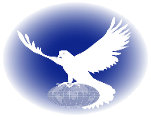 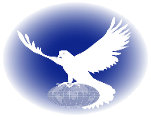 PROFETA DR. DAVID OWOUR AGOSTO 10, 2023PARTE 1 Bueno bendecido pueblo EL SEÑOR JEHOVÁ, EL SEÑOR JEHOVÁ ELOHIM ha hablado conmigo esta noche, esta noche pasada de una manera muy, muy tremenda. Bendecido pueblo EL SEÑOR JEHOVÁ ELOHIM, JEHOVÁ YAHWEH, EL MÁS PODEROSO DIOS DE ISRAEL, ÉL ha hablado conmigo bendecido pueblo esta noche pasada en una muy, muy tremenda conversación, el resultado final (el punto final) de lo cual es señal que EL MESÍAS VIENE. Y en esa             conversación bendecido pueblo, EL SEÑOR JEHOVÁ ELOHIM, EL PODEROSO DIOS DE ISRAEL, ÉL ha hablado conmigo de un terremoto que viene. EL SEÑOR me pidió que diera un paso adelante. Y ÉL dijo: PASA ADELANTE Y JUZGA A ESTAS PERSONAS CON LA MEGA IRA DE DIOS, EL SEÑOR usó la palabra "MEGA" por voz. Y así, cuando di un paso adelante y los golpeé con la IRA de DIOS, levanté mi dedo izquierdo profético y mi brazo izquierdo profético y los golpeé, entonces un terremoto masivo ocurrió. Hay un severo terremoto que viene a la Tierra. Ahora mismo, hay un más severo (grave, serio), severo terremoto que viene a la Tierra.Veo AL SEÑOR inmediatamente después de que me ordenó golpear la Tierra, para golpear a esta gente, la gente en particular con la IRA de DIOS, LA MEGA IRA DE DIOS, el juicio de DIOS TODOPODEROSO. Entonces EL SEÑOR me puso allí dentro para que pueda ver el cumplimiento de las palabras de mi lengua. Y dentro de allí un terremoto golpeó a mi palabra, a las palabras DEL SEÑOR YAHWEH, un más severo terremoto golpeó, y estábamos corriendo, EL SEÑOR nos puso allí dentro. Estábamos corriendo, corriendo por nuestras vidas junto con la gente de allí. Y, ya sabes, cada vez que EL SEÑOR habla con SUS SIERVOS, esta es la manera en la que EL SEÑOR asegura que SUS SIERVOS obtengan los detalles más completos de cómo se sentirá estar en ese juicio que una sonora  advertencia pueda ser transmitida a esta generación para evitar esa trampa,      arrepentirse y alejarse de todo pecado. EL SEÑOR normalmente nos pone en el juicio antes, para que podamos sentir el dolor de lo que se va a sentir, para que podamos dar el cumplimiento como una profecía con todo detalle, y en esta ocasión también. Bendecido pueblo EL SEÑOR YAHWEH nos ha puesto dentro de ese terremoto. De nuevo esta noche pasada bendecido pueblo, EL SEÑOR nos ordenó dar un paso adelante y ÉL dijo, GOLPEA A ESTE PUEBLO CON LA MEGA IRA, LA PALABRA MEGA, IRA DE DIOS, POR EL PECADO, POR EL PECADO SEXUAL, POR LA                       HOMOSEXUALIDAD, LGBTQ, Y POR LA ADORACIÓN DE IDÓLOS.Y en el momento en que damos un paso adelante, y levanté mi brazo izquierdo profético en obediencia a la orden de DIOS esta noche, y levanté mi dedo    izquierdo profético y golpeé la tierra, esa tierra, el acto más severo podía ser     sentido porque la gente falló en arrepentirse. Esto es urgente bendecido pueblo, esto es urgente. ¡Urgente! ¡Urgente! Este es un anuncio de emergencia, ¡Urgente! Un más severo terremoto está a punto de golpear la Tierra, y EL SEÑOR ya nos ha puesto allí, y estábamos corriendo por nuestras vidas. Muchos escombros     estaban cayendo de edificios que se estaban agrietando y muchas cosas cayendo sobre nuestras cabezas de edificios altos, los edificios son altos, edificios altos. Veo altos, con ventanas, ventanas de vidrio hasta allá arriba, y muchas de esas ventanas y balcones están cayendo sobre nuestras cabezas mientras corríamos del terremoto más severo bendecido pueblo. El tiempo está cerca para LA VENIDA DEL MESÍAS. Esto es urgente, urgente, urgente bendecido pueblo. Hay un más severo terremoto que viene a la Tierra bendecido pueblo.Esta es una advertencia que estoy dando en este día bendecido pueblo, una     advertencia que estoy dando a las 7:23, jueves 10 de agosto, hora de África      Oriental, 7:24. EL SEÑOR YAHWEH ha hablado con nosotros bendecido pueblo, EL SEÑOR DIOS DE ISRAEL, JEHOVÁ ELOHIM, ÉL ha hablado con SUS DOS MEGA    PROFETAS de una manera muy poderosa, de una manera muy temible en un sueño esta noche pasada, y en ese sueño EL SEÑOR ordenó a Sus PROFETAS a dar un paso adelante y golpear a esta gente con una MEGA IRA de DIOS, en otras palabras, la temible IRA de DIOS, y cuando levantamos nuestra mano izquierda profética con el dedo izquierdo profético y golpeamos, golpeamos esa nación,    entonces un terremoto masivo golpeó. Y esos edificios son edificios altos, son realmente altos, son edificios altos y ellos están cayendo y escombros cayendo y nosotros estábamos corriendo. Esto es urgente bendecido pueblo. ¡Urgente!     ¡Urgente! ¡Esto va a suceder pronto! La IRA de DIOS viene contra la adoración de ídolos, homosexualidad,            transgénero, LGBTQ. Esta abierta y descarada y pública celebración de pecado y abominación en que esta generación se ha metido, ha atraído la atención y la IRA de DIOS. Y EL SEÑOR ha desatado a Sus DOS MEGA PROFETAS para golpear a esa nación en particular con el terremoto más severo. Y los edificios eran altos y los escombros caían sobre nuestras cabezas mientras corríamos. Fue terrible bendecido pueblo. Y yo vi esto suceder dos veces. Esta no es la primera vez que EL SEÑOR me ha ordenado golpear a esa nación. Ayer en el día, de nuevo, EL SEÑOR me mostró mientras estaba leyendo la Biblia, luego los edificios se        derrumbaron. Estos son edificios altos, altos, una ciudad con edificios altos. Los edificios comenzaron a desmoronarse así, casi apoyándose (inclinándose) unos sobre otros (el uno en el otro), algunos de ellos cayendo y apoyándose (e          inclinándose) en el otro. Hay un juicio más severo de DIOS que viene contra LGBTQ, contra la homosexualidad bendecido pueblo, contra el pecado sexual, la inmoralidad sexual. La maldad de esta generación ha tomado y celebrado       abiertamente ante los ojos DEL SEÑOR JEHOVÁ, EL DIOS DE ISRAEL.             Recuerden, Sodoma y Gomorra fueron juzgadas por la homosexualidad.           Recuerden que DIOS juzga el pecado. Recuerden que El Evangelio Eterno que nosotros recibimos de nuestro SEÑOR JESUCRISTO pronuncia el temor de DIOS, pronuncia que debemos adorar sólo AL SEÑOR, pronuncia que DIOS juzga el pecado, pronuncia que esa hora de juicio está cerca, más cerca ahora.EL SEÑOR TODOPODEROSO me ha enviado a golpear una nación. Veo edificios altos con muchas ventanas hacia arriba y veo edificios altos derrumbarse, algunos de ellos inclinados. El terremoto es tan severo que algunos de los edificios altos terminan apoyándose (inclinándose) en los otros edificios altos, las ventanas están cayendo, todo, nosotros estamos corriendo por nuestras vidas. Hay un severo    terremoto que viene a la Tierra. ¡Las naciones de la Tierra deben arrepentirse de LGBTQ, la homosexualidad!EL SANTO DIOS DE ISRAEL, ÉL exige que todos reciban a JESÚS y sean santos. Y el mandamiento de DIOS no puede ser violado, no puede ser             desobedecido, no puede ser ignorado. DIOS ha mandado que todas las personas en todas partes se arrepientan, porque EL MESÍAS VIENE. La venida del Reino de DIOS ahora está cerca. Y DIOS ha ordenado a todos en todas partes que ahora se arrepientan y se aparten del pecado. Y arrepentirse en CRISTO JESÚS y recibir AL SEÑOR JESÚS como SEÑOR y SALVADOR personal. DIOS ha diseñado que todos los hombres puedan entrar al Reino de DIOS dentro del Cielo. Ese infierno no era para los hombres, sino para el diablo y sus ángeles. DIOS ha diseñado que todos los hombres puedan entrar al Reino de DIOS dentro del Cielo. Ese infierno no estaba destinado para los hombres, sino (pero)           destinado para el diablo y sus ángeles, pero DIOS también ha ordenado que   aquellos que serán negligentes, no obedecerán esta voz, terminarán en el lago de fuego junto con el diablo y sus afiliados, porque se convierten en afiliados de     Satanás.EL SEÑOR ha hablado bendecido pueblo. EL SEÑOR YAHWEH, EL DIOS DE   ISRAEL ha hablado con apuro. Esto es urgente. Va a suceder pronto. HAY UN MASIVO TERREMOTO QUE VIENE.Yo veo gente corriendo por su vida por todos lados bendecido pueblo. Y nosotros nos estamos dirigiendo a Brasil también. Este es un momento tan crucial. ¡Las  naciones deben arrepentirse! Ahora nosotros nos dirigimos a Brasil, en las       próximas dos semanas, nos dirigimos a Brasil para la Segunda Fase del MEGA MEGA Avivamiento Brasil 2023. Muchas, muchas ciudades, muy intensivo,        durante un mes. Incluso la comunidad judía han salido, ellos finalmente han        reconocido a LOS MEGA PROFETAS DE ISRAEL y han anunciado que también quieren que LOS MEGA PROFETAS DE ISRAEL vengan a la comunidad judía,  ellos se están movilizando, es muy masivo allí.Pero recuerden, yo he visto el juicio de DIOS viniendo contra la homosexualidad y la adoración de ídolos de esta generación. ¡ARREPIÉNTANSE,                          ARREPIÉNTANSE, ARREPIÉNTANSE Y ALÉJENSE DEL PECADO! ¡LA VOZ DE YAHWEH, EL SEÑOR DIOS, EL SEÑOR DE LOS EJÉRCITOS, ÉL                      HA HABLADO! Que todos se arrepientan y se alejen del pecado. Yo he visto LA VENIDA DEL MESÍAS. El tiempo está cerca. ¡EL REY VIENE! ¡Aléjense del   pecado! La salvación ha sido dada a la humanidad gratis (libre de cargo). Reciban AL SEÑOR, reciban el Evangelio. ¡LA IRA DE DIOS VIENE! Todo aquel que no se   arrepienta, cualquier comunidad, cualquier nación que no se arrepienta debe ser juzgada. ¡LA VOZ DE DIOS HA HABLADO! ¡EL MESÍAS VIENE!Toda Haverim, Boker Tov, Lehitra’ot, Todah Raba, Shalom, Shalom.PARTE 2Bueno bendecido pueblo, de nuevo, EL SEÑOR TODOPODEROSO, JEHOVÁ EL PODEROSO DIOS DE ISRAEL, ÉL ha advertido, ÉL ha advertido que el juicio de DIOS viene, y este juicio que ustedes ven sucediendo aquí son preludios, son un pequeño vistazo de una ventana de lo que sucederá en La Tribulación y La Gran Tribulación. Nosotros hemos vivido a través de la Tribulación, hemos vivido allí, hemos vivido en la Tribulación y en la Gran Tribulación. Y hemos visto algunas de las profecías que hemos desatado allí, y algunas de las operaciones cuando nos estamos moviendo y los edificios están cayendo en la Tribulación y La Gran     Tribulación. Y así que bendecido pueblo, EL SEÑOR TODOPODEROSO ha hablado. ÉL ha hablado hoy que hay juicio de DIOS que viene. EL SEÑOR nos    ordenó en el sueño dar un paso adelante y golpear a una nación con el más severo terremoto, golpear a una nación con el más severo terremoto, no me       gustaría caracterizar a la nación. Todo lo que digo es que EL SEÑOR juzgará al LGBTQ, EL SEÑOR juzgará al transgénero y al homosexualismo, EL SEÑOR   juzgará al lesbianismo, EL SEÑOR juzgará el pecado sexual en esta generación, ÉL lo juzgó antes en Sodoma y Gomorra, y ÉL lo juzgará ahora.EL SEÑOR nos pidió en el sueño, nos ordenó dar un paso adelante y golpear a una nación con un terremoto. Yo veo edificios altos, ventanas altas, edificios altos, es un país desarrollado, altos, edificios altos. Y esos edificios comenzaron a      derrumbarse, comenzaron a sacudirse y muchos escombros cayendo desde       arriba, gente corriendo. Así que EL SEÑOR normalmente nos pone dentro, ÉL me pone dentro, y yo vi a nosotros corriendo, estábamos corriendo, corriendo por nuestras vidas. Escombros caían sobre nuestras cabezas, severo terremoto. Toda la noche, toda la noche. Desde el momento en que entramos aquí ayer, después de una muy larga reunión en el cenador (en la glorieta) aquí. Toda la noche, EL SEÑOR advirtiendo sobre esta IRA venidera, juicio venidero. Estamos en la        dispensación de la Gracia.EL SEÑOR TODOPODEROSO ahora está usando los juicios de DIOS para        realzar Su Gracia para que ustedes puedan ver el valor y el tesoro de la Gracia. Y golpeamos a esa nación, entonces el terremoto golpeó, EL SEÑOR nos puso allí. Nosotros corríamos por nuestras vidas. Escombros, todo caía sobre nuestras cabezas, las ventanas, los escudos, las paredes, todo, los balcones cayendo   desde arriba. Esto es urgente, será de prisa (a toda prisa). Hay un severo           terremoto. Esto es muy urgente. Y yo veo ese país golpeado. Yo veo un país   moderno, la gente esta corriendo. Y toda la noche, toda, EL SEÑOR TODOPODEROSO por voz, ÉL seguía diciendo que: MI MEGA PROFETA, ELLOS SON CONOCIDOS POR LOS TERREMOTOS QUE HAN DESATADO SOBRE LAS NACIONES IMPENITENTES. MI MEGA. Y ÉL estaba mostrando, mientras tanto al mismo tiempo, mostrando muchos otros terremotos y el suelo (la Tierra) temblaba, temblaba por todas partes. Este es un tiempo tremendo, un tiempo crítico en la vida de la Tierra, en la vida de la iglesia. La IRA de DIOS viene contra la homosexualidad, transgénero y LGBTQ. DIOS ha ordenado a todos en todas partes que se arrepientan de acuerdo al Libro de     Hechos, Capítulo 17 versículos 30 y 31. Todos deben obedecer AL SEÑOR ahora. Esta es la hora de la Gracia, pero también EL SEÑOR está soplando ahora los vientos fríos, los vientos que vienen del invierno que viene. Esto es como el otoño cuando estamos entre dos estaciones. La siguiente estación está a punto de tener lugar, a punto de suceder. Todos deben arrepentirse. Arrepiéntanse, naciones,    arrepiéntanse y reciban el Evangelio, arrepiéntanse y reciban a JESÚS, aléjense del pecado. ¡EL MESÍAS VIENE! EL SEÑOR ha anunciado que EL MESÍAS VIENE. Por lo tanto, ¡las naciones deben prepararse! ¡Ustedes deben prepararse! ¡Deben arrepentirse y alejarse del pecado!¡EL JUICIO DE DIOS VIENE! Y toda la noche estuvo diciendo que SUS MEGA PROFETAS SON CONOCIDOS POR LOS TERREMOTOS QUE HAN DESATADO EN LA TIERRA, mientras tanto mostrando el suelo (la Tierra) temblando por todas partes, así mostrando los muchos terremotos que nosotros hemos desatado y   muchos que están por venir. ¡Este es un tiempo terrible! Y ÉL estaba diciendo que, en otras palabras, las credenciales de SUS PROFETAS son los mega terremotos con los que han golpeado al mundo, la Tierra con: Terremoto de Haití, terremoto de Chile, terremoto de Perú, terremoto de México, terremoto de Nepal, terremoto de Filipinas, terremoto de Japón, el terremoto de Estados Unidos que dije que lo sacudiría violentamente, y yo he visto venir otro terremoto a Washington. Esa    profecía está pendiente hasta ahora. Yo he visto caer el Monumento de          Washington, derrumbarse, he visto el Capitolio partirse, la cúpula partida por la   mitad, he visto la Catedral Nacional de Washington, la mitad de ella derribada.Yo he visto la Casa Blanca terriblemente destrozada por el terremoto hasta que el agua brotó por debajo de la Casa Blanca. Y yo he estado allí. EL GLORIOSO  PROFETA caminó allí mientras lidiábamos (mientras estaban luchando) con el agua. Yo he vivido ese día futuro. Agua por debajo de la Casa Blanca de ese      terremoto. Así que EL SEÑOR está diciendo, ¿cuánto más vendrá a ti? ¿Cuánto más te sacudirá? ¿Cuánto más se desatará la IRA sobre ti antes de que te           arrepientas?Yo traje pestilencias sobre ustedes y todavía no se han arrepentido. He traído     terremotos y los he sacudido violentamente, y todavía no se han arrepentido como naciones. Yo traje hambruna y crisis económica mundial, ustedes no se han        arrepentido. He traído el Covid coronavirus, y sin embargo ustedes todavía no se han arrepentido. Yo traje la guerra de Ucrania sobre ustedes y todavía ustedes no se han arrepentido. Esto es urgente.Hay un terremoto a punto de golpear la Tierra, un muy severo terremoto a punto de golpear la Tierra. Y todo el tiempo ÉL seguía diciendo que SUS PROFETAS SON CONOCIDOS POR LOS TERREMOTOS CON LOS QUE HAN GOLPEADO LA TIERRA. Y ÉL siguió mostrándome el suelo (la Tierra) temblando por todas partes. El tiempo es malo. ¡Arrepiéntete!¡EL MESÍAS VIENE!  ¡Gracias!PARTE 3De nuevo bendecido pueblo, esto es muy urgente, hay un severo terremoto que viene a la Tierra, un muy severo terremoto que viene a la Tierra. Hoy es 10 de Agosto. Hoy es 10 de Agosto del año 2023. Y ahora mismo, son unos cuatro     minutos pasadas las 9 am (de la mañana) Hora de África Oriental. Esta es una   advertencia seria. Hay un severo terremoto. El juicio de DIOS viene a la Tierra contra la homosexualidad y la idolatría (adoración de ídolos). Y recuerden, yo   también estoy de camino a Brasil.  Así que esto es muy serio. Pero recuerden, EL SEÑOR ha advertido de un severo terremoto que viene. Yo me dirijo a Brasil. ¡Es un momento muy terrible ahora!Hoy, 10 de Agosto de 2023, unos nueve minutos, nueve minutos pasadas las 9:00 am (de la mañana) Hora de África Oriental, 10 de agosto de 2023, una severa    advertencia del juicio masivo de DIOS que viene contra LGBT y la idolatría     (adoración de ídolos), homosexualidad, transgénero, lesbianismo. Yo veo edificios derrumbándose. EL SEÑOR nos puso allí, vi a LOS DOS PROFETAS corriendo, Ellos estaban corriendo allí por sus vidas. Los edificios, las ventanas, los balcones estaban cayendo, y los edificios son altos. En un punto veo edificios altos            colapsando y apoyándose sobre otro. Recuerden, nosotros nos vamos a Brasil.¡EL MESÍAS VIENE!Todos deben arrepentirse. Todo lo que es sacudible debe ser sacudido hasta que se establezca el Reino inconmovible (inquebrantable) DEL MESÍAS. Es por eso que estamos aquí.¡EL MESÍAS VIENE! ¡SÉ SANTO!Traducción y transcripción para todo pueblo de habla hispana.Equipo De Arrepentimiento Y Santidad, América LatinaSitio Web en Español: http://arrepienteteypreparaelcamino.orghttp://laescaleraalcielo.orgRadioEspañol: https://s2.radio.co/s73352a1cf/listen   https://s2.radio.co/s73352a1cf/lowEn inglés:  https://www.jesusislordradio.info